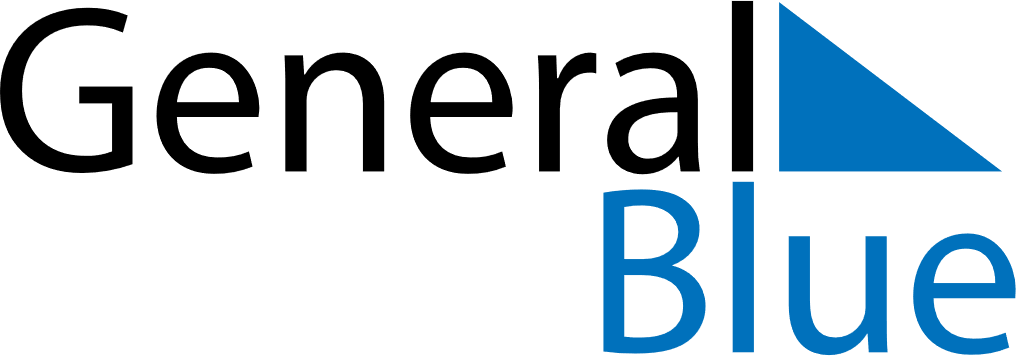 November 2020November 2020November 2020November 2020GuatemalaGuatemalaGuatemalaSundayMondayTuesdayWednesdayThursdayFridayFridaySaturday12345667All Saints’ Day89101112131314151617181920202122232425262727282930